Public Notice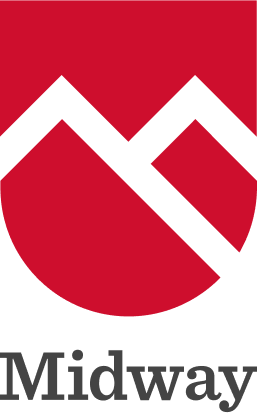 Midway City Open Space Committee MeetingNovember 2, 2022Notice is hereby given that the Midway City Open Space Committee will hold a meeting at 6:00 P.M., November 2, 2022, at the Midway City Offices located at 75 North 100 West. Zoom link can be found at midwaycityut.comTo be published on October 26, and November 2, 2022